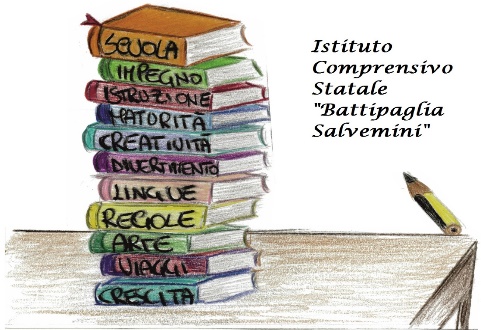 RELAZIONE FINALE SOSTEGNOALUNNO: 	Frequentante la sezione/classe 	della scuola dell’infanzia/ Primaria/ Secondaria I GradoRisorse umane a sostegno del processo di integrazione, in aggiunta ai docenti disciplinari assegnati alla classeDocente specializzato per il sostegno, n. ore settimanali  	Assistenza specialistica, n. ore settimanali  	L’alunno/aha seguito /  non ha seguito la programmazione di classeha seguito la programmazione di classe con particolari adattamenti e semplificazioniha seguito in parte la programmazione di classeha seguito una programmazione individualizzata in tutte le aree disciplinariha seguito una programmazione individualizzata in alcune aree  disciplinariLa programmazione prevista dal PEI è stata svolta:   totalmente  in parte      Il programma non è stato completamente svolto per:mancanza di temposcelte didattiche particolariaspettative non corrispondenti al reale livello dell’alunno/alunnaaltro (specificare) 	Si è reso necessario apportare alcune modifiche al PEI iniziale?NOSI (specificare i cambiamenti apportati)Fattori che hanno rallentato l’attività didattica e l’apprendimento:assenze dell’alunno/acambiamento dei docentiscarsa autostima/paura dell’insuccessoaltro (specificare) 	Fattori che hanno facilitato l’attività didattica e l’apprendimento:motivazione dell’alunnocoinvolgimento dell’alunnouso di sussidiesperienze laboratori aliclima di classe positivocollaborazione tra docentialtro (specificare) 	Intervento individualizzato all’esterno della classe:molte volte diverse voltealcune volte		mai spazi utilizzati:   aula    palestra  laboratorio	  altroHa partecipato alle seguenti visite, uscite, viaggi d’istruzione:Partecipazione:efficace    Sufficiente	 inadeguataInteresse:efficace	 Sufficiente	 inadeguatoImpegno e puntualità:costante    Sufficiente	 discontinuoDimensione Socializzazione/Interazione/RelazioneDimensione Comunicazione/LinguaggioDimensione Autonomia/OrientamentoDimensione Cognitiva, Neuropsicologica e dell’ApprendimentoLe finalità educative generali del PEIsono state raggiuntesono state sostanzialmente raggiuntesono state parzialmente raggiuntenon sono state raggiunteLe competenze e gli obiettivi di apprendimento disciplinari stabiliti nel PEIsono state raggiuntisono state sostanzialmente raggiuntisono state parzialmente raggiuntinon sono state raggiunti     Modalità di verifica:      □ prove comuni alla classe                     □   prove differenziate  Valutazioni e verifiche:tempi, procedure e strumenti comuni agli altri alunnitempi più lunghistrumenti compensativi o ausili per      □ tutte      □ quasi  tutte le disciplineQUALI: 	Colloqui con la famiglia:RegolariSaltuariinesistentiIncontri Scuola – Famiglia - Asl svolti durante l’anno scolastico: (indicare data)1.    	2.    	NOTE………………………………………………………………………………………………………………………………………………………………………………………………………………………………………………………………………………………………………………………………………………………………………………………………………………………………………………………………………………………………………………………………Il Docente